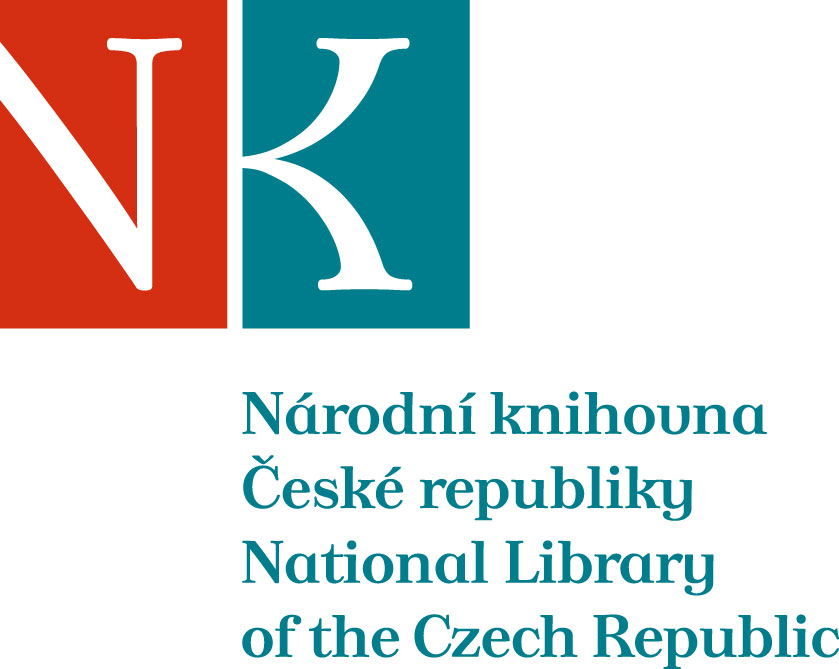 Zpráva ze zahraniční služební cestyJméno a příjmení účastníka cestyMgr. Vladana PillerováPracoviště – dle organizační struktury4.1.3 Referát pro analýzu a koordinaci VKIS (Knihovnický institut)Pracoviště – zařazeníKnihovník metodikDůvod cestyÚčast na workshopu IFLA „Let’s  work together on library advocacy!“ Workshop organizovala Maďarská knihovnická asociace a byl určen knihovníkům a zástupcům knihovnických spolků v zemích střední a východní Evropy.Místo – městoBudapešťMísto – zeměMaďarskoDatum (od-do)16.-19. duben 2018Podrobný časový harmonogram16. 4. odjezd z Prahy vlakem v 9:50, 17. a 18. 4. účast na workshopu, odjezd z Budapešti 19.4. v 9:40 hod.Spolucestující z NK-Finanční zajištěníUbytování a cestovné hradí organizátor akce.Cíle cestyrozvinout kompetence knihovníků při komunikaci se zřizovateli i uživateli knihoven.seznámit se s projekty na podporu knihoven organizované ostatními zeměmi seznámení s aktivitami knihoven, které se snaží naplňovat agendou OSN nazvanou „Cíle udržitelného rozvoje“ (SDGs)Plnění cílů cesty (konkrétně)Aktivní účast na workshopu, představení aktivit českých veřejných knihoven pod záštitou SKIP (Svaz knihovníků a informačních pracovníků). Navázání kontaktů s ostatními účastníky.Program a další podrobnější informace16.4.Příjezd do Budapešti 16:30, ubytování.17.4.Od 10:00 hodin účast na workshopu15:30 konec workshopu16:00 návštěva maďarského parlamentu19:00 oficiální večeře 17.4.9:00 zahájení 2. dne workshopu16:00 konec workshopu19:00 kulturní program18.4.9:50 odjezd domůPřivezené materiályPříručka maďarské knihovnické asociace o aktivitách maďarských knihoven, věnujících se tématu SDGs – Cíle udržitelného rozvoje, jde o agendu OSN.Datum předložení zprávy30.4.2018Podpis předkladatele zprávyPodpis nadřízenéhoVloženo na IntranetPřijato v mezinárodním oddělení